Commissioners’ Meeting Agenda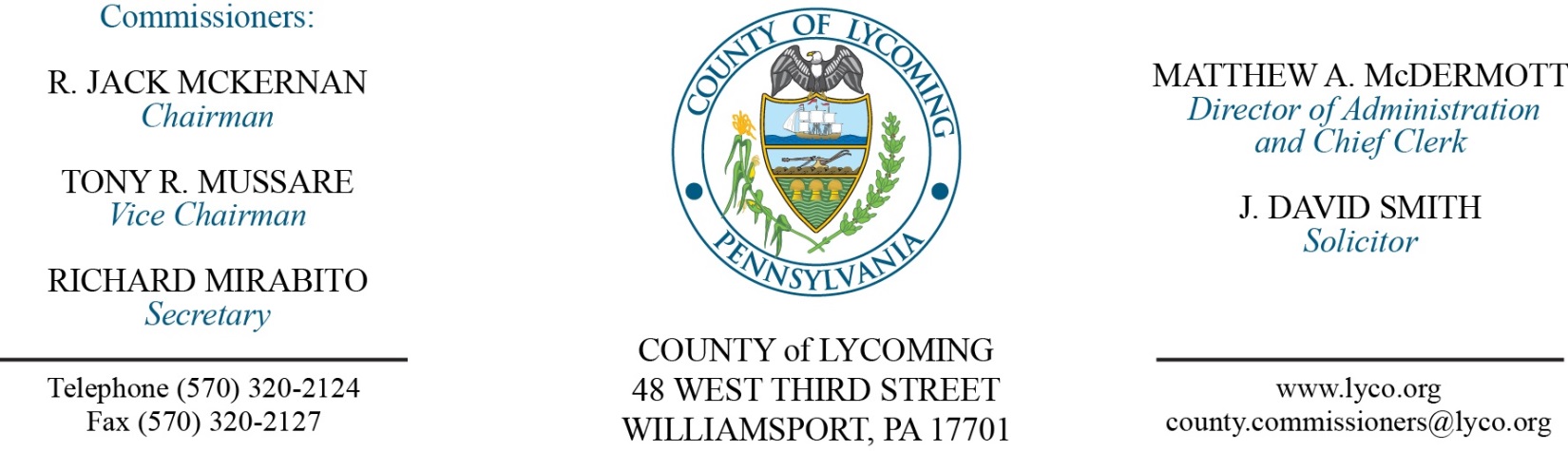 February 9, 2017Opening PrayerPledge to the Flag1.0  OPERATIONS1.1  Convene Commissioners’ meeting.1.2  Approve the minutes of the previous meetings.1.3  Receive public comments (agenda items only).2.0  ACTION ITEMS2.1  Approve professional service agreement with EIHAB Human Services for the Juvenile Probation office for Shelter Care Services (Nancy Ackley)2.2  Approve payment of invoice to Forensic Bioinformatic Services in the amount of $14,347.02. Previously tabled at the 1/26/17 public meeting for lack of information. (William Miele)2.3  Approve ESRI GIS Renewal contract for 2017. (Karl Demi)2.4  Approve 2017 MS ISAC membership contract (Karl Demi)2.5  Approve Keymark Onbase renewal contract for 2017. (Karl Demi)2.6  Approve purchase of 2017 Ford Explorer from Apple Automotive off of  PA State CoStars in the amount of $30,858.00. (Mya Toon)2.7 	Approve Infocon Corporations contract (Mya Toon)2.8	Approve Amendment to the Lycoming County Emergency Communication Towers Redevelopment Assistance Capital Project. (Mya Toon)2.9 	Approve USACE contract for a floodplain management study for Muncy. (Josh Schnitzlein)2.10	Approve Amendment to Agreement with Girio Agency. (Josh Schnitzlein) 2.11 Approve Barbour Nutrient Trading Agreement	Approve Styer Nutrient Trading Agreement		                                                    Approve Gavitt Nutrient Trading Agreement     Approve Vandine Nutrient Trading Agreement	Approve Tebbs-JRT Nutrient Trading Agreement	Approve Snyder Nutrient Trading Agreement	Approve Reitz Nutrient Trading Agreement	Approve Mowery Nutrient Trading Agreement	Approve Morrison Nutrient Trading Agreement	Approve Koons Nutrient Trading Agreement	Approve Jarrett Nutrient Trading Agreement	Approve Harvey Nutrient Trading Agreement	Approve Fogelman Nutrient Trading Agreement	Approve Evan Brown Nutrient Trading Agreement	Approve Ernie Brown Nutrient Trading Agreement	Approve Schrack Nutrient Trading Agreement	Approve Rogers Nutrient Trading Agreement	Approve London Nutrient Trading Agreement	Approve Lambert Nutrient Trading Agreement	Approve Dincher Nutrient Trading Agreement	Approve Bishcroft Nutrient Trading Agreement	Approve Buddendorf-McCoy Nutrient Trading Agreement	Approve Worthington Nutrient Trading Agreement	Approve Ulmer Nutrient Trading Agreement	Approve Sherman Nutrient Trading Agreement	Approve Plaxton Nutrient Trading Agreement	Approve Knepp Nutrient Trading Agreement	Approve Bosch Nutrient Trading Agreement(Josh Billings)2.12	Approve Amendment to Agreement No-1 to 2016 RTGMSPA with Deacon Equipment Company Inc. (Mya Toon)2.13 Approve Freeburg Boro, Snyder County DORA contract. (Mya Toon)	2.14 Approve the following personnel actions: (Roxanne Grieco)PRC – Approve Rachel L. Black – Part Time Replacement Female Resident Supervisor – Paygrade 5 - $14.14 per hour – effective 2/20/17.Prison – Approve Hunter B. Lomison – Full Time Replacement Correctional Office Relief – COI - $15.77 per hour – effective 2/13/17.Prison – Approve Riley Francis Donahoe – Full Time Replacement Correctional Officer Relief – COI - $15.77 per hour – effective 2/13/17.Prison – Approve New Position of Nathan D. Hill – Full Time, Promotion Bail Prelease Officer - $22.91 per hour – effective 2/26/17.DA – Approve Danielle A. Ehrgood – Full Time Replacement Clerk III – Paygrade 4 - $13.95 per hour – effective 2/13/17.Soil Conservation – Approve Kellen E. Krape – Full Time Replacement, Promotion – Paygrade 8 - $38,548.49 annually – effective 2/26/17. APO – Approve New Positon of Vicki L. Kling – Full Time Promotion Administrative Case Officer – Paygrade 6 - $15.57 per hour – effective 3/12/17.5.0 REPORTS/INFORMATIONAL ITEMS5.1 Compensation for Tax Collectors will be voted on Tuesday, February 14, 20175.2 Compensation for Sheriff will be advertised and voted on ten days after advertisement. This will be an evening meeting to be scheduled. 6.0  COMMISSIONER COMMENT:7.0  PUBLIC COMMENT:8.0  NEXT REGULARLY SCHEDULED MEETING:  Planning Session on Tuesday, February 14, 2017. 9.0  ADJOURN COMMISSIONERS’ MEETING.Office2018201920202021Tax Collectors$2.50/bill$2.50/bill$2.50/bill$2.50/bill